Autorisation mineurs et droit à l'image                                                          Saison 2017/ 2018 Volley Ball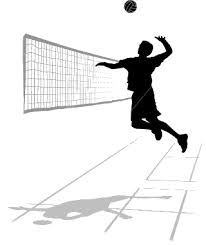 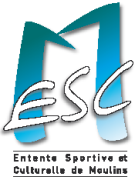 Votre Nom*obligatoireVotre Prénom*obligatoireLien de parenté*ObligatoirepèremèreDemeurant à*AdresseVille*obligatoireAutorise mon enfant*Nom, prénomA pratiquer le volley en championnat FFVBJ'autorise par la présente, l'ESCM à utiliser le nom de mon enfant, son image dans le cadre d'informations sur le club : journal, site de l'ESCM, compte Facebook !Je peux transporterle nombre d'enfantsdans ma voituremarqueGenreberline, mono space...et certifie être assurénom de l'assuranceDate:									Signature des parents: